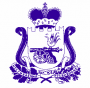 СОВЕТ ДЕПУТАТОВ РУССКОВСКОГО СЕЛЬСКОГО ПОСЕЛЕНИЯШУМЯЧСКОГО РАЙОНА СМОЛЕНСКОЙ ОБЛАСТИР Е Ш Е Н И ЕОт 29 декабря 2021 г.					                                      № 40                           О внесении изменений в решение Совета депутатов Руссковского сельского  поселения Шумячского  района Смоленской области от 15 ноября  2019 г.         № 25 «О налоге на имущество физических лиц на территории  Руссковского сельского поселения Шумячского района Смоленской области»В соответствии с Налоговоым  кодексом Российской Федерации,  Уставом Руссковского сельского поселения Шумячского района Смоленской области Совет депутатов Руссковского  сельского поселения Шумячского района Смоленской области РЕШИЛ:Внести в решение Совета депутатов  Руссковского сельского  поселения Шумячского района Смоленской области от 15 ноября 2019 г. № 25 «О налоге на имущество физических лиц на территории  Руссковского сельского поселения Шумячского района Смоленской области» ( в редакции решение Совета депутатов Руссковского сельского поселения Шумячского района Смоленской области от 26.11.2021г. №30) следующие изменения:1.в пункте  2  подпункт 4 изложить в следующей редакции:«1,2 процента в отношении:– объектов налогообложения, включенных в перечень, определяемый в соответствии с пунктом 7 статьи378.2 Налогового кодекса Российской Федерации, в отношении объектов налогообложения, предусмотренных абзацем вторым пункта 10 статьи 378.2 Налогового кодекса Российской Федерации»;пункт 2 дополнить подпунктом 5 следующего содержания:«1 процент в отношении: - объектов недвижимого имущества, площадь которых не превышает 50 квадратных метров, сведения о которых внесены в Единый государственный реестр недвижимости до 1 октября 2021 года включительно.»2. Опубликовать настоящее решение в печатном средстве массовой информации Руссковского сельского поселения Шумячского района Смоленской области «Информационный вестник Руссковского сельского поселения» 3. Настоящее решение вступает в силу не ранее чем по истечении одного месяца со дня его официального опубликования.Глава муниципального образованияРуссковского сельского поселения Шумячского района Смоленской области                Н.А.Марченкова